AVTALEVILKÅR VED LEIE AV MINILAGER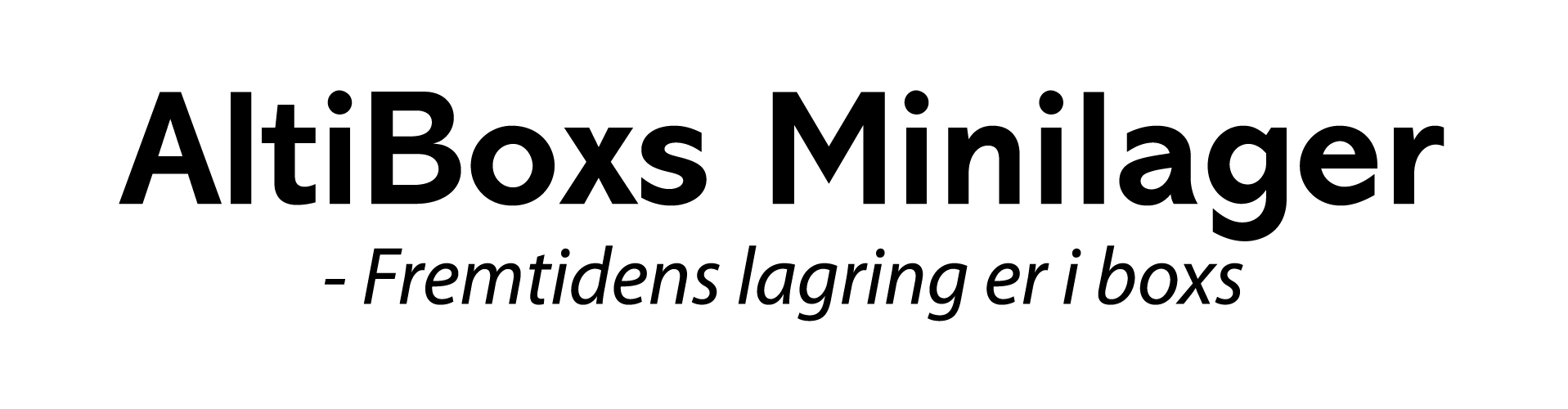 Navn: ANDREJ ASOrg.nr/Fødselsdato: 922 361 789Adresse: Flafjellet 14 DTelefon: 48666595	Mail: andreikaaa@gmail.comOppstart: 07.01.2022	Bindingstid: 6 mndPris pr. mnd i bindingstiden:  1575,-Pris pr mnd etter binding : 1750,-Annet: FG godkjent hengelås 380,-UtleierNorway Investment AS918 168 125Nedre Slottsgate 2B0157 Oslo Avtalen kan når som helst og uten varsel overdras i sin helhet til AltiBoxs AS. AltiBoxs AS operer som en agent for Norway Investment og vil være kontakten under leieforholdet samt selskapet leien skal betles til. AltiBoxs kan nås på telefon 928 21 747 eller via mail på post@altiboxs.no/line@orangestudio.noAvtaleperiode og betalingLeieforholdet fornyes automatisk med 1kalender  måned av gangen, regnet fra den 1 hver måned. Før innflytning skal Leien betales forskuddsvis for den aktuelle måned enten via faktura eller trekk fra kundens betalingskort. Videre leie blir automatisk belastet leietakers betalingskort forskuddsvis for 1 måned av gangen helt frem til avtalen ikke lenger løper. Leietakere som velger å forskuddsbetale for  6 eller 12 mnd med rabatt får tilsendt faktura. Etter avtalt tid løper leien måned pr. måned. Leietaker er selv ansvarlig å si opp før leieperiodens utløp. Oppsigelse skal meldes senest 1måned en ny leieperiode starter. Eks ønsker du å si opp i august må vi ha mottatt oppsigelsen før 1 juli. Oppsigelse skal skje skriftlig, epost aksepteres. Leieforholdet anses ferdig når hele lagercontaineren er tømt og lås fjernet av leietaker. Lagerrom som er flyttet ut av og hvor låsen er fjernet, kan utleier fritt leie ut til nye kunder. Det gis ingen refusjon til kunder som velger å flytte ut før avtaleperioden er omme. Utleier forbeholder seg retten til å ta kredittsjekk av nye leietakere før oppstart og under leieperioden.  Lås og forsikringVed start av leieforholdet må leietaker kjøpe hengelås av utleier. Dette for å sikre at riktig forsikringsgodkjent (FG) benyttes. Leietaker er selv ansvarlig for at eiendeler oppbevart i Leieobjektet er tilstrekkelig forsikret. Utleier påtar seg intet ansvar for skader eller tap av de oppbevarende eiendelene.Adgang og innsyn Leietaker har adgang 24 timer i døgnet, dersom ikke annet er spesifisert. Utleier har rett til å skaffe seg adgang til lagercontaineren i tilfelle skyldig leie, reparasjon eller tilsyn med leieobjektet eller ved mistanke om skade, ødeleggelse eller ulovlig bruk. Bruk av leieobjektet Lagercontaineren skal kun brukes til oppbevaring/lagring. Leietaker plikter å informere utleier om spesielt tunge gjenstander/varer. Det er ikke tillatt å oppbevare eksplosiver, eller annet brannfarlig eller miljøskadelig materiale. Leietaker påtar seg intet ansvar for det som oppbevares, herunder oppsyn, tilsyn, overvåking og lignende. Utleier påtar seg videre intet ansvar for skader eller tap av de oppbevarende eiendelene. Leietaker er ansvarlig for skader som måtte oppstå under leietakers bruk.  Leietakers misligholdUtleier har rett til å deponere innholdet i lagerrommet til en ekstern lagerenhet i tilfelle vedvarende skyldig leie. Gjennom denne avtalen gir leietaker utleier en ugjenkallelig fullmakt til å avhende eiendelene i leieobjektet dersom leietaker utøver vesentlig mislighold. Ved uteblitt betaling eller ved bruk av lageret utover avtalte periode aksepterer Leietaker at Utleier kan iverksette tvangsfravikelse uten søksmål dersom leien ikke betales ved forfall. Tilsvarende gjelder dersom ikke Leieobjektet fraflyttes i samsvar med disse vilkår. Leier plikter å erstatte Utleier ethvert tap Utleier måtte bli påført som en følge av leietakers mislighold, herunder leietap, rydding, bort kjøring, skade på utleiers eiendom, andre leietakers gjenstander, osv. For slikt tap har Utleier håndpantrett i Leietakers eiendeler oppbevart i leieobjektet. Det vises i denne forbindelse til tvangsfullbyrdelsesloven kap 4, 8 og 13.  Øvrige betingelserFremleie er ikke tillatt uten særskilt skriftlig samtykke. Den som inngår leieavtalen skal også være eier av det som oppbevares. Utleier tar forbehold om force majeure. Utleier kan ikke gjøres ansvarlig for direkte eller indirekte produksjonstap eller for skade på personer uansett årsak. Utleier er berettiget til å endre leiens størrelse uten skriftlig varsel når utleier finner det begrunnet i markedsforholdene. Leietaker godkjenner avtalevilkårene ved bestilling av minilager via bestillingskjemaet på www.altiboxs.no/bestill-minilager. Avtalen er signert og utested i 2 eksemplarer. En til hver av partene.Dato/Sted:							Dato/Sted: ______________________________				____________________________		    Leietaker						                   AltiBoxs AS